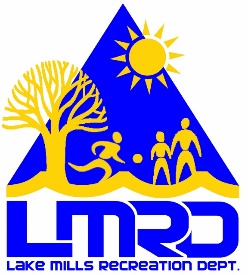 Employment opportunities with the Lake Mills Recreation DepartmentCall 920/648-8035 for more information on how to apply!Fall/Winter Concessions Stand Worker - 7 hr week/ 4-5 weeks -  LMRD is looking for an energetic customer service oriented individual with strong interpersonal skills.  The concessions stand worker is responsible for handling safely and exchanging money accurately. Most tournaments run on the weekends from as early as 7:00 am to as late as 6:00pm, hours may vary.  Pay Rate: $9.00/hr October – MarchYouth Open Gym Supervisor - 3.25 hr week/ 14 weeks – Must be 18 years of age or older.  The Lake Mills Recreation Department is in search of a family friendly individual with strong interpersonal skills.  The open gym supervisor will be responsible for collecting and maintain participant consent forms, bringing out/putting away equipment, setting up games for kids and supervising the facilities while maintain a fun and safe atmosphere. Open gym runs from 1-4pm on Sundays. Pay Rate: 12.50/hr Youth Volleyball Tournament Supervisor – 6.5 hr week / 6 weeks -  The Lake Mills Recreation Department is seeking a for an energetic and kid friendly candidate knowledgeable in the rules and fundamentals of volleyball.  The supervisor is responsible for setting up and taking down all youth volleyball equipment for each tournament. Pay Rate: 11.5/hr  February – MarchGymnastics and Tumbling Instructor - 5.5 hr week/ 6 weeks - LMRD is seeking enthusiastic and kid friendly High School students or Adults with an interest in gymnastics and tumbling.  Instructors must be able to demonstrate and lead children through the basics of gymnastics and tumbling, while utilizing equipment like the vault, low/ high beams, uneven bars, parallel bars, and others. Instructors will also be responsible for cleaning and taking down equipment after each session.  Some experience in gymnastics is preferred but is not required.  This program takes place on Saturday mornings. Pay Rate: 8.25/hr .50 increase each year. Volleyball Skills Instructor- 1.5 hr week / 6 weeks- Must be 16 Years or older. LMRD is seeking an energetic kid friendly person with an extensive knowledge of the rules, techniques and skills of volleyball.  The interested candidate must be able to effectively teach each skill to children ages 8-11. He or she must also be able to organize and delegate tasks/instruction to volunteer coaches involved in the program.  Set up and take down are required each week. The candidate must be able to lift 30 lbs or more. Pay Rate: 15/hr February- MarchMen’s League Supervisor/Scoreboard Operator/Bookkeeper- 3.25 hr week/10 weeks- Lake Mills Recreation Department is looking to hire a detail oriented student who is comfortable using a basketball score board.  The candidate is also responsible for keep limited stats  during each game. Responsibilities include set up and take down of score board and scores table, keeping track of game scores, taking stats for each game, working with refs to keep games running smoothly.  This program takes place on Monday nights from 7:15-9:30. Pay Rate: 15/hr January - March 